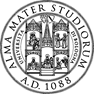 		ALLEGATO 5)TITOLI VALUTABILI(Si riporta di seguito una proposta di categoria di titoli valutabili):N.B. Il totale del punteggio titoli è massimo di 100 punti. Una categoria titoli può arrivare al massimo ad un valore che non sia superiore alla metà del punteggio totale a disposizione.Max Punti 20Laurea specialistica quadriennaleMax
punti 20Laurea specialistica in Scienze Statistiche MaxPunti 40Precedenti esperienze connesse all’analisi statistica dei datiMaxPunti 10Eventuali altre esperienze nell’ambito di comunicazione di enti e progetti, nello sviluppo di idee progettuali, nell’uso di social mediaMaxPunti 10Esperienze e competenze professionali qualificate maturate presso enti pubblici o organizzazioni private in relazione all’oggetto del contratto per 30 mesi